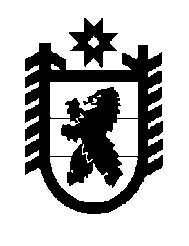 Российская Федерация Республика Карелия    РАСПОРЯЖЕНИЕГЛАВЫ РЕСПУБЛИКИ КАРЕЛИЯВнести в распоряжение Главы Республики Карелия от 17 ноября             2010 года № 907-р (Собрание законодательства Республики Карелия, 2010, № 11, ст. 1426; 2011, № 3, ст. 293; № 5, ст. 680; № 9, ст. 1424; № 12,            ст. 2018; 2012, № 5, ст. 877; № 10, ст. 1806; 2013, № 6, ст. 1003) с изменениями, внесенными распоряжением Главы Республики Карелия от 10 декабря 2013 года № 434-р, следующие изменения:1) включить в состав рабочей группы Сергеева В.В. – заместителя Министра строительства, жилищно-коммунального хозяйства и энергетики Республики Карелия;2) исключить из состава рабочей группы Ломако А.В.            Глава Республики  Карелия                                                             А.П. Худилайненг. Петрозаводск10 февраля 2014 года № 36-р